COSTA RICA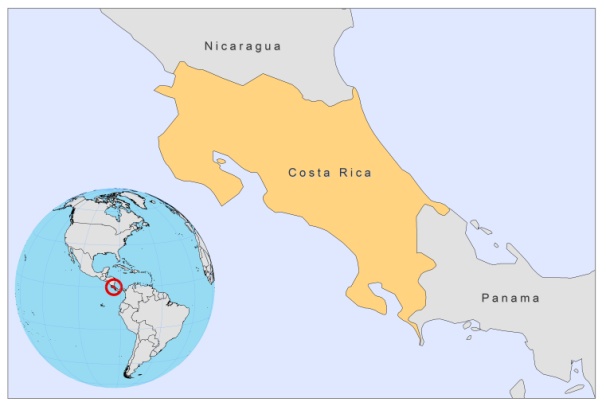 BASIC COUNTRY DATATotal Population: 4,658,887 Population 0-14 years: 25% Rural population: 36% Population living under USD 1.25 a day: 0.7% Population living under the national poverty line: 24.2%Income status: Upper middle income economy Ranking: High human development (ranking 69)Per capita total expenditure on health at average exchange rate (US dollar): 668Life expectancy at birth (years): 79Healthy life expectancy at birth (years): 67 BACKGROUND INFORMATION CL is considered an important public health problem and is highly endemic in different regions. In 1986-1987 in the Guanacaste province, northwestern Costa Rica, an outbreak of CL occurred among Nicaraguan refugees, affecting 200 people, the majority of which were children. The etiological agent was identified as L. infantum [1]. The number of cases has been increasing during the past years, rising from  2002 to  2007. The reported incidence of CL was 27.3 cases/10,000 inhabitants in 2006.One case of VL has been reported so far [2]. PARASITOLOGICAL INFORMATIONMAPS AND TRENDSCutaneous leishmaniasis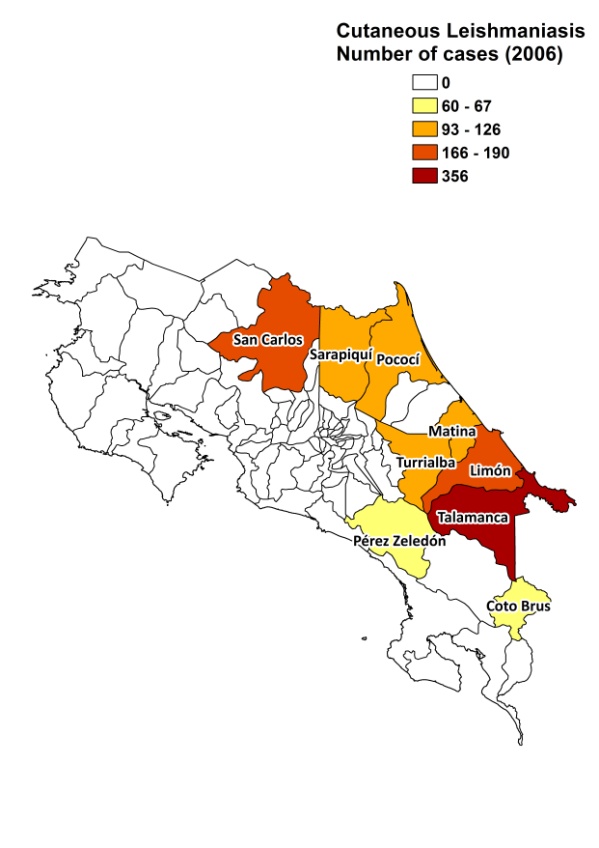 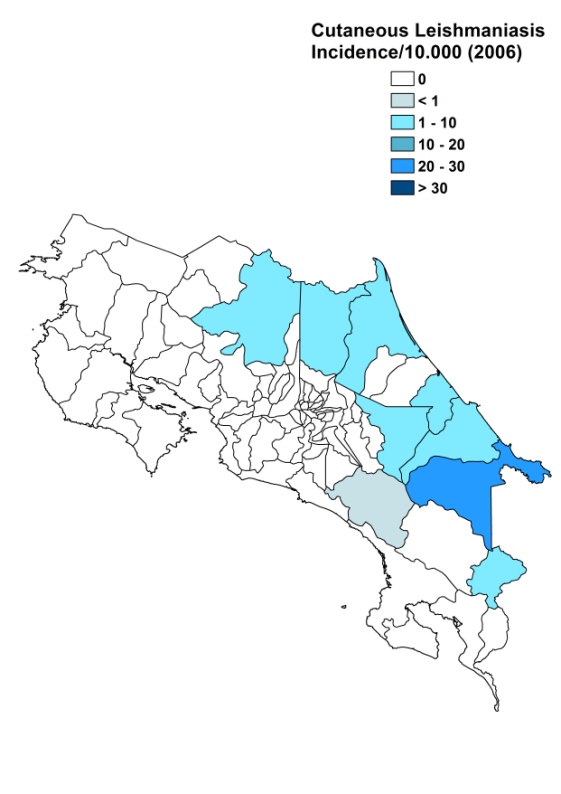 Cutaneous leishmaniasis trendCONTROLThe notification of leishmaniasis is mandatory and there is a national leishmaniasis control program. Case detection is passive. Control strategies rely on case diagnosis and timely treatment; there is no vector or reservoir control program. DIAGNOSIS, TREATMENT Diagnosis: no dataTreatment:CL and VL: antimonials.ACCESS TO CARE The Costa Rican Social Security Fund, which is the agency responsible for the provision of health services, provides coverage for approximately 90% of the population. ACCESS TO DRUGS Meglumine antimoniate (Glucantime, Sanofi) is registered and used for treatment in public health facilities. SOURCES OF INFORMATIONDr Teresita Solano – Ministry of Health. Leishmaniasis en la Región de las Américas. Reunión de coordinadores de Programa Nacional de Leishmaniasis. OPS/OMS. Medellín, Colombia. 4-6 junio 2008.1. Zeledón R (1991). Cutaneous leishmaniasis and Leishmania infantum. Trans R Soc Trop Med Hyg 85(4):557.2. Carrillo J, Chinchilla M, Valverde B, Porras O, Mora L (1999). Visceral leishmaniasis in Costa Rica: first case report. Clin Infect Dis 29(3):678-9.Leishmania species Clinical form Vector speciesReservoirsL. panamensisZCL, MCLLu. ylephiletor, Lu. trapidoiBradypus griseus, Choloepus hoffmanni, Heteromys desmarestianusL. mexicanaZCL, MCL, DCLLu. olmeca olmeca, Lu. olmeca bicolor Unknown L. braziliensisZCL, MCLLu. youngi Unknown L. garnhamiZCLLu. youngi Unknown L. infantumZCLLu. longipalpis, Lu. evansi Canis familiaris